Издание Великосельской средней школы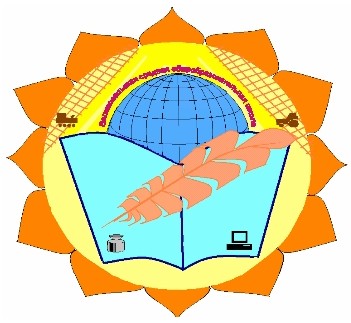 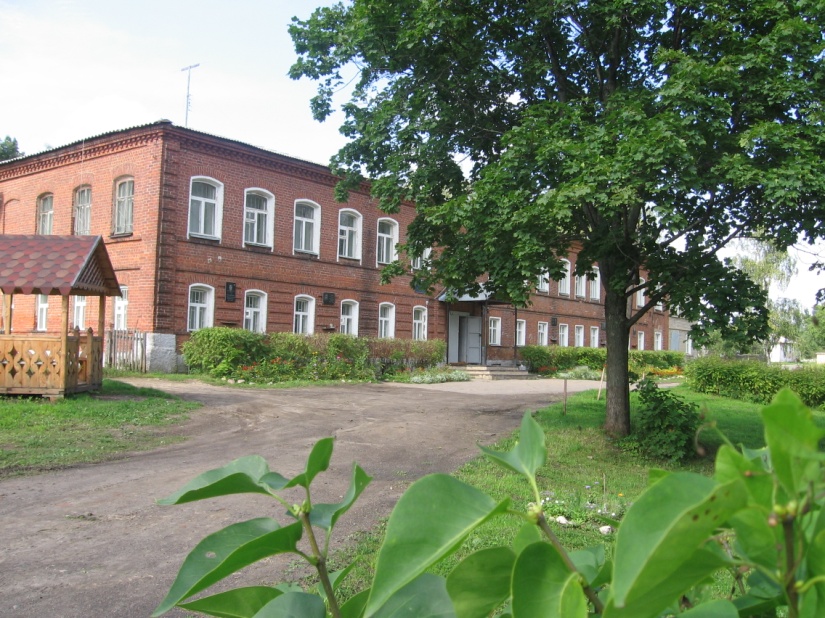 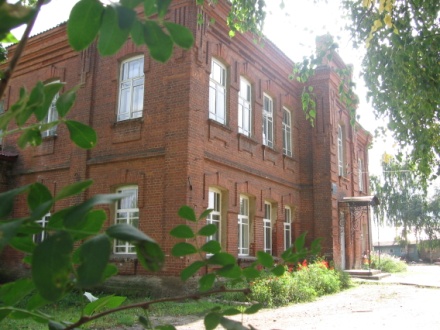 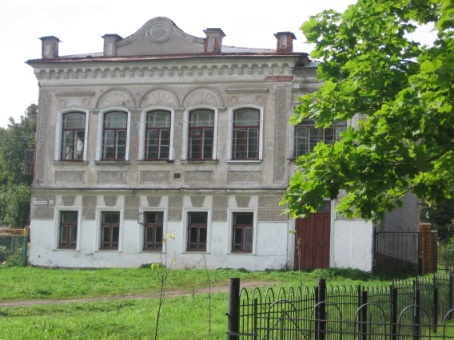 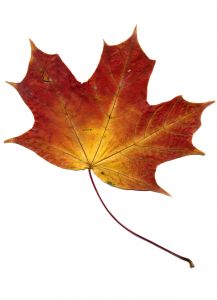 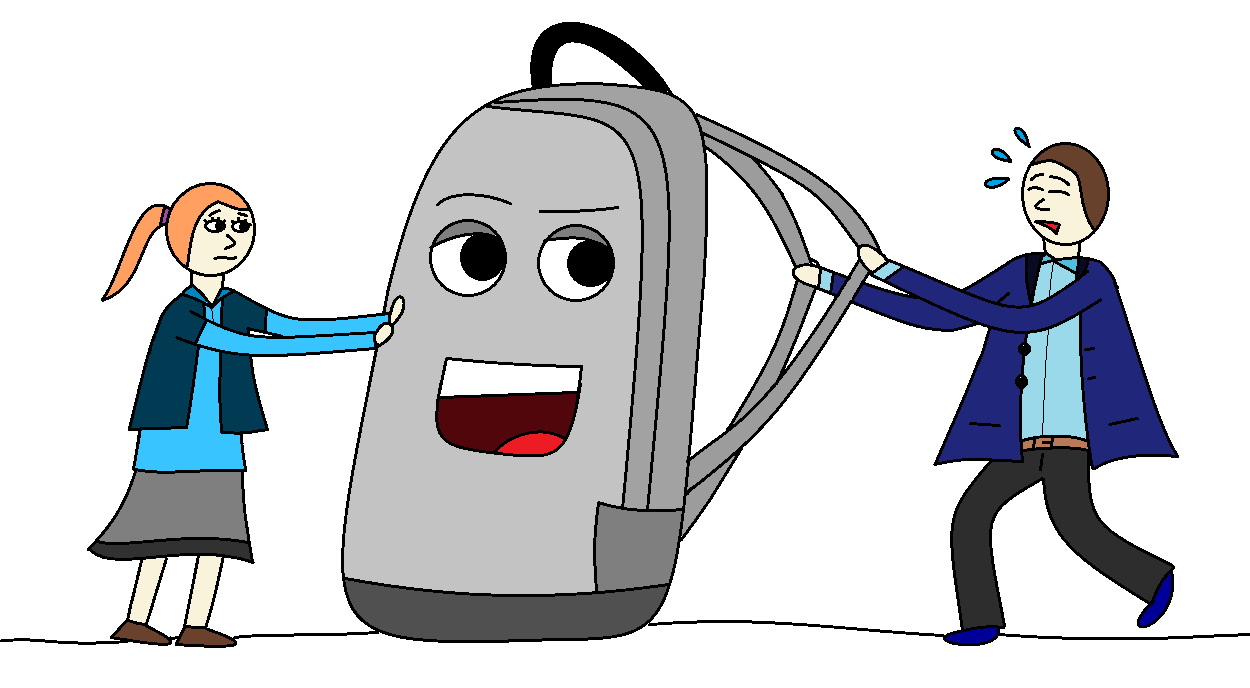 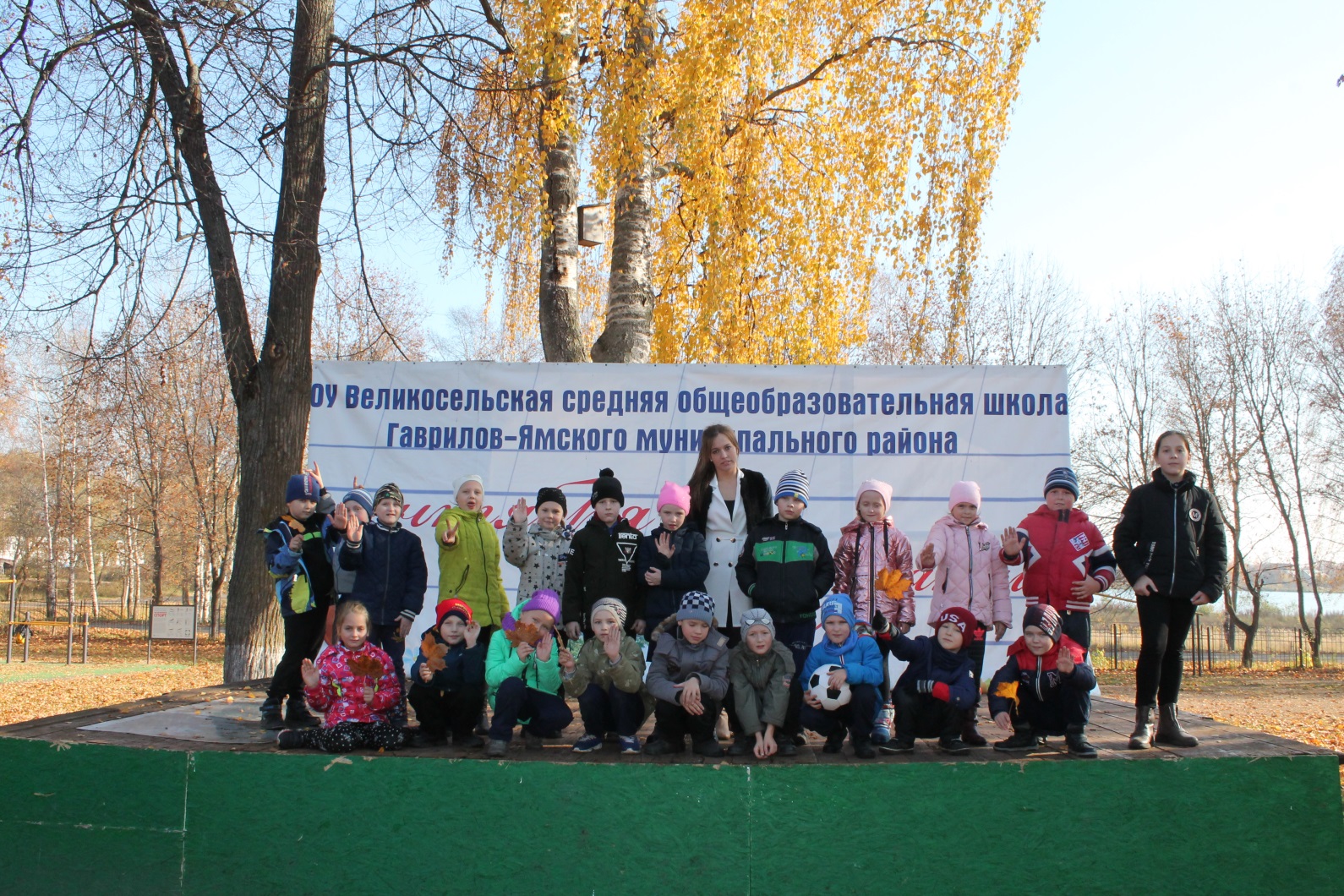 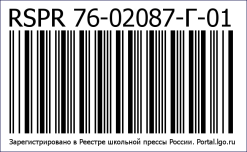 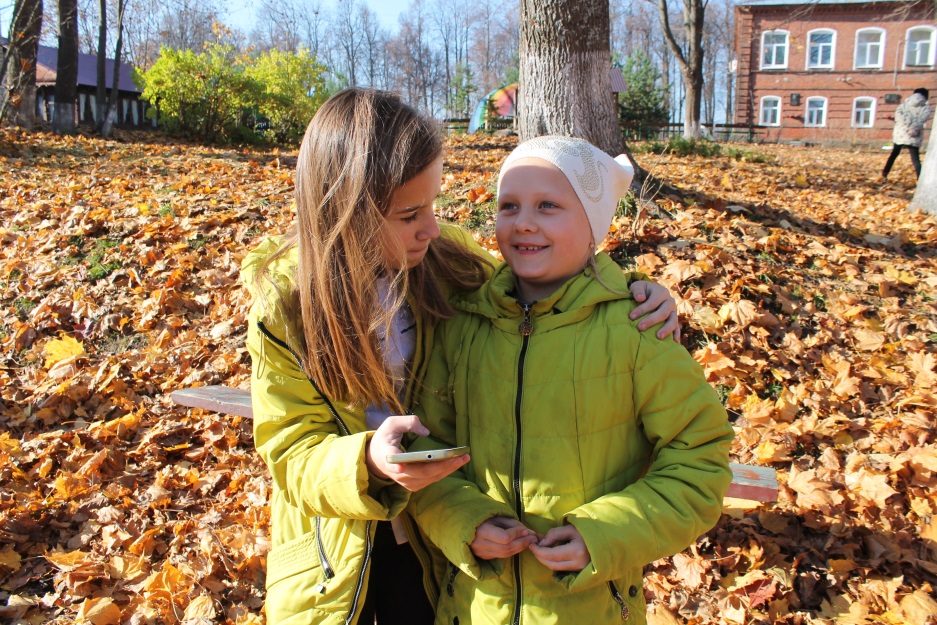 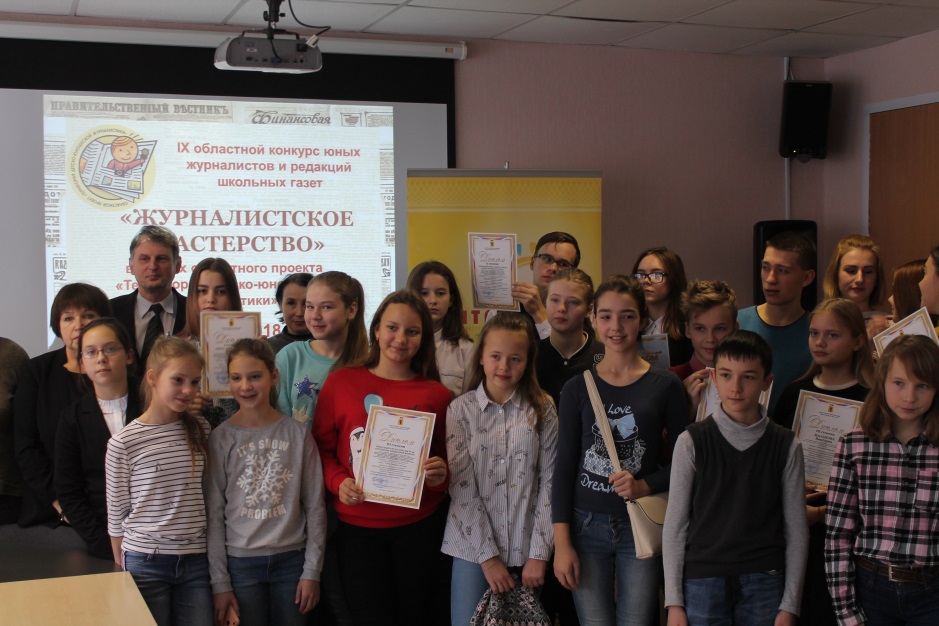 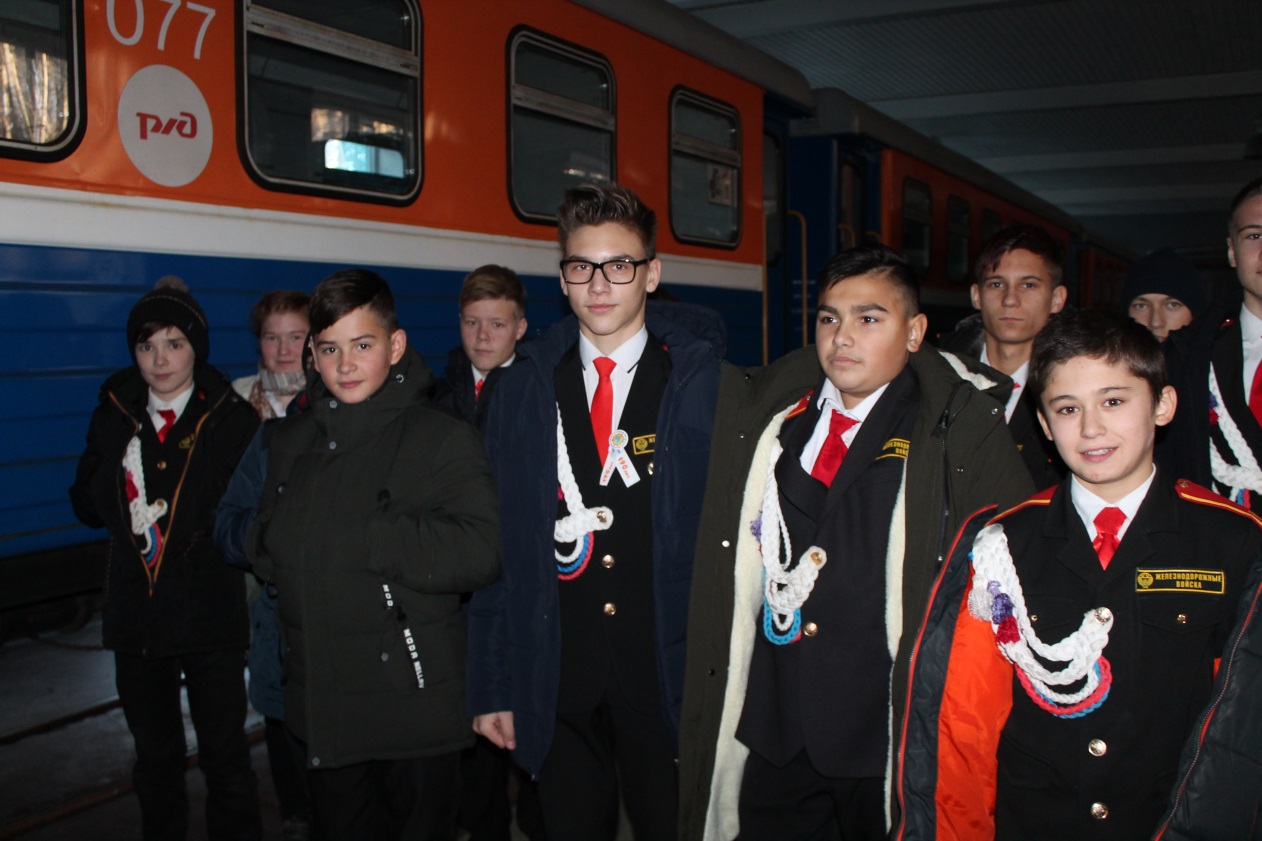 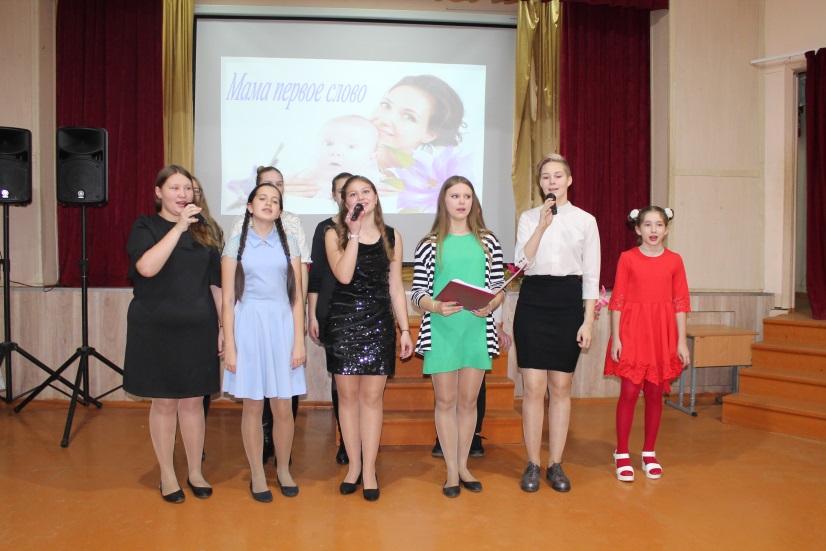 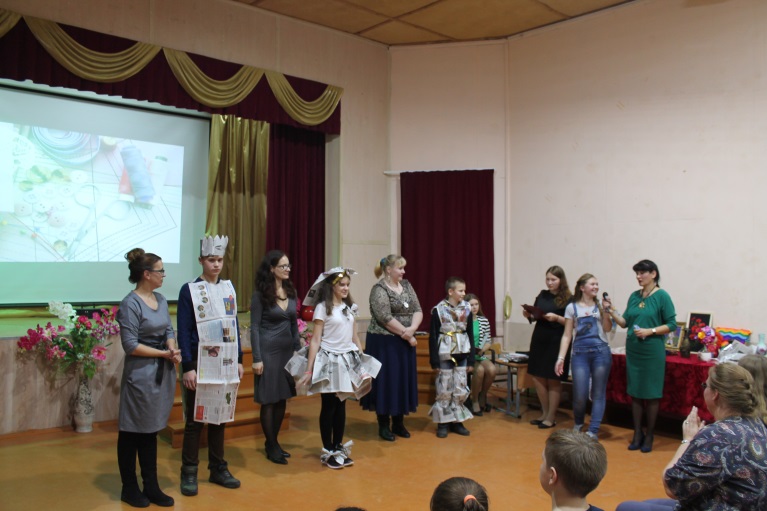 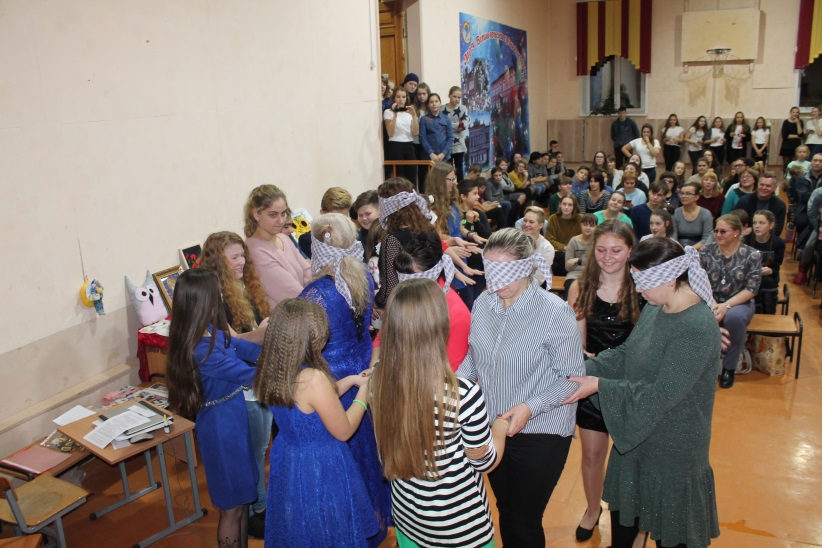 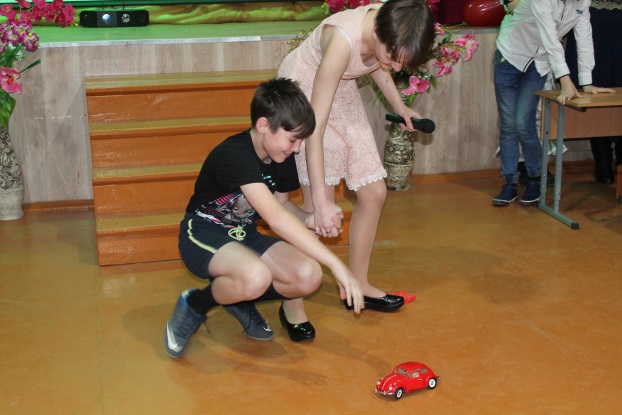 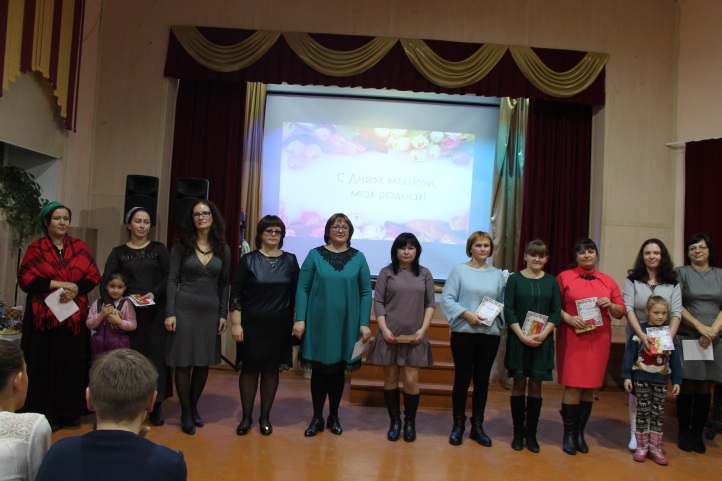 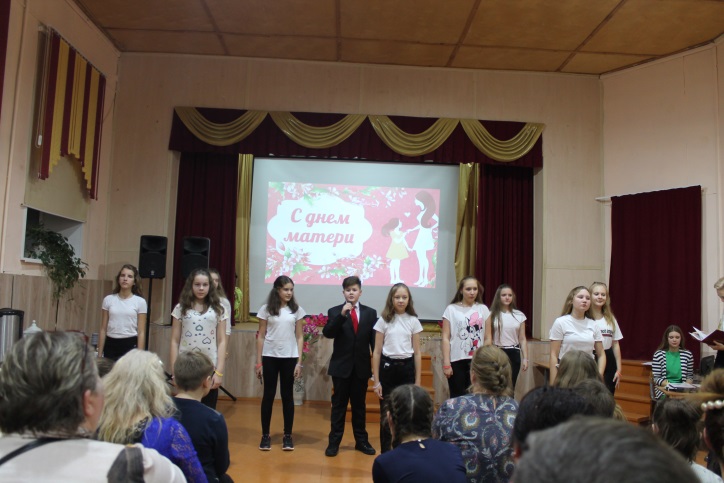 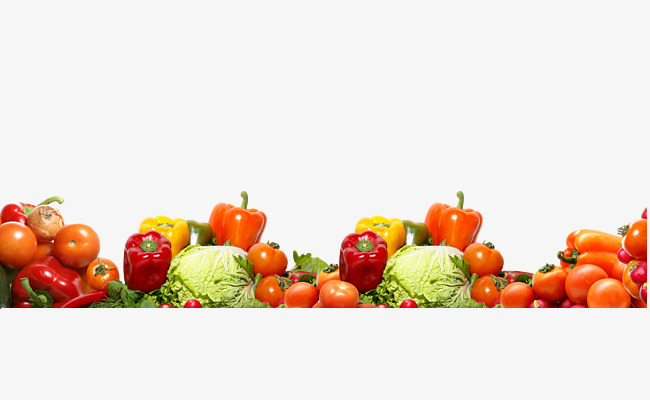 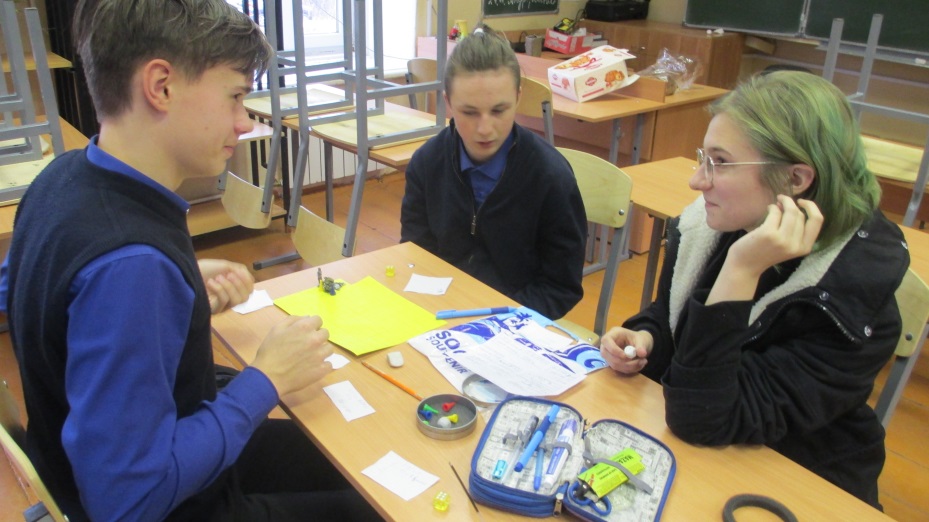 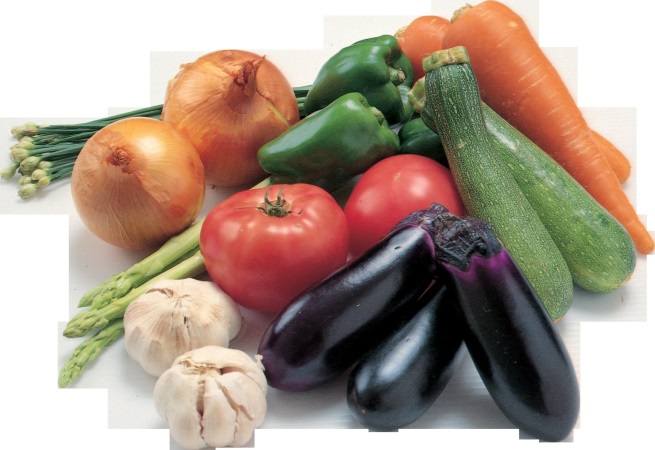 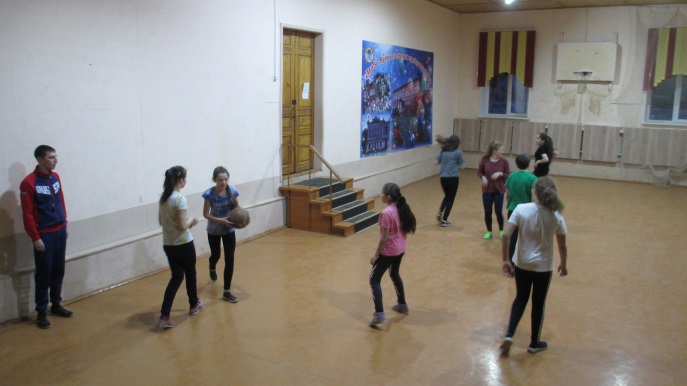 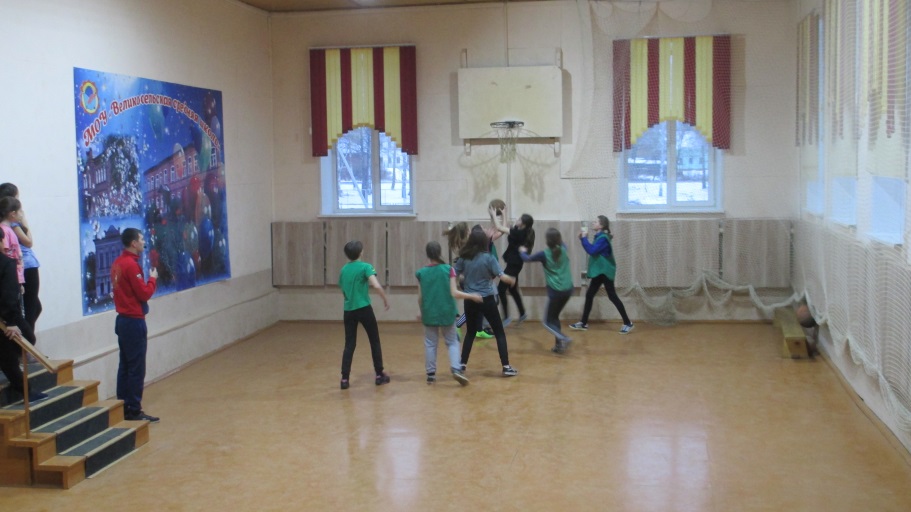 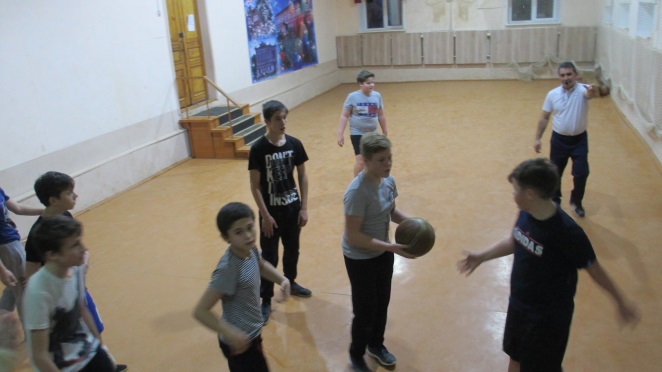 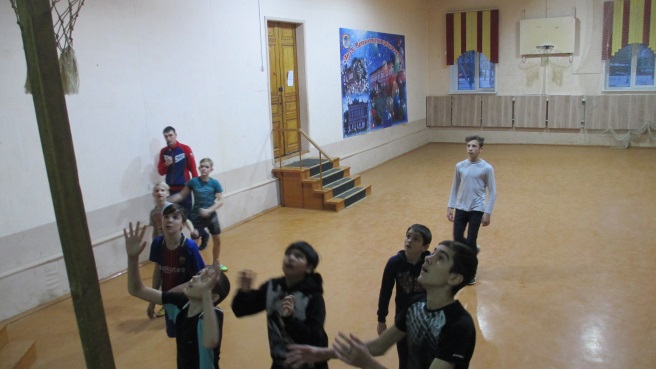 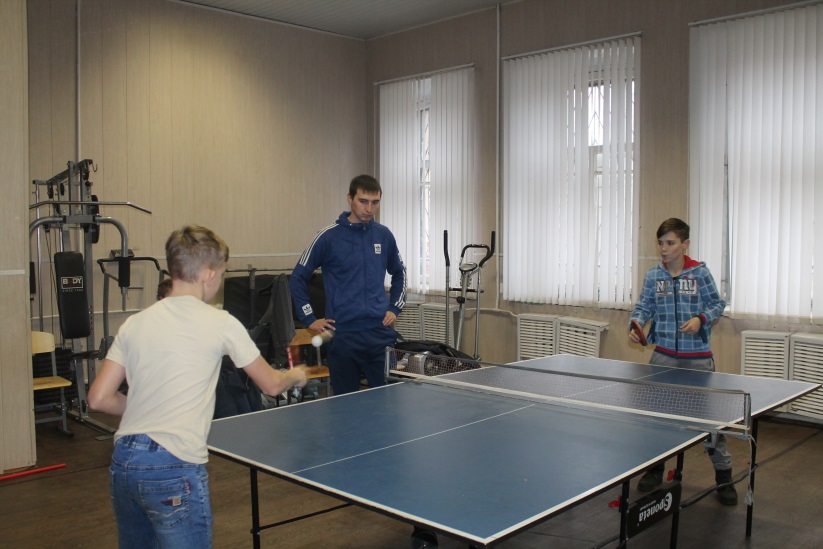 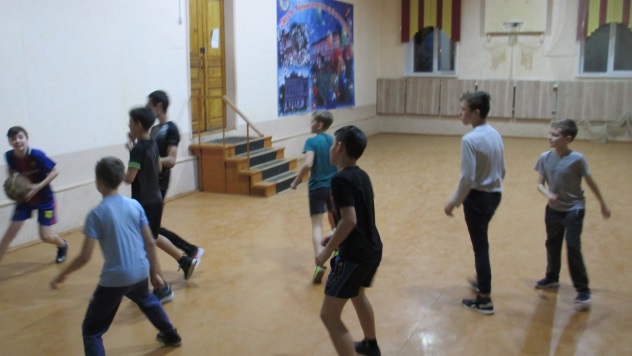 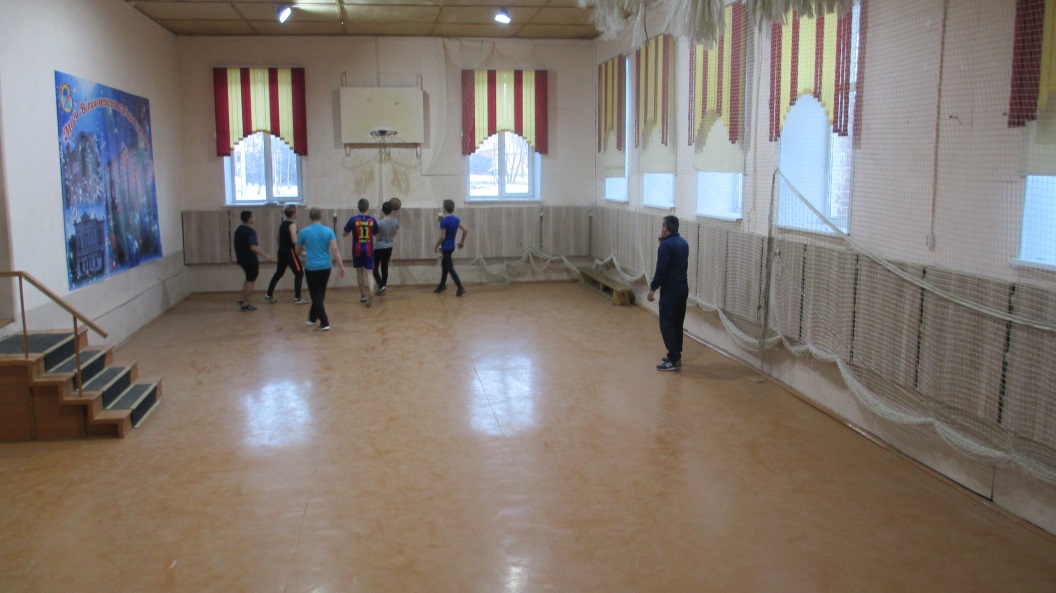 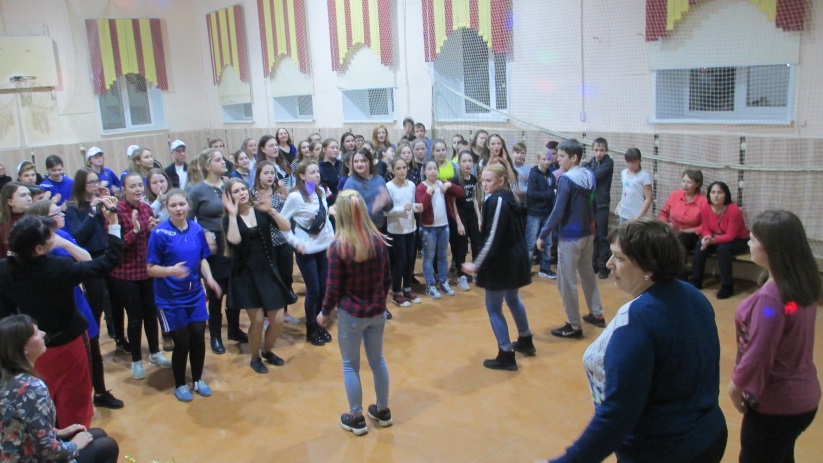 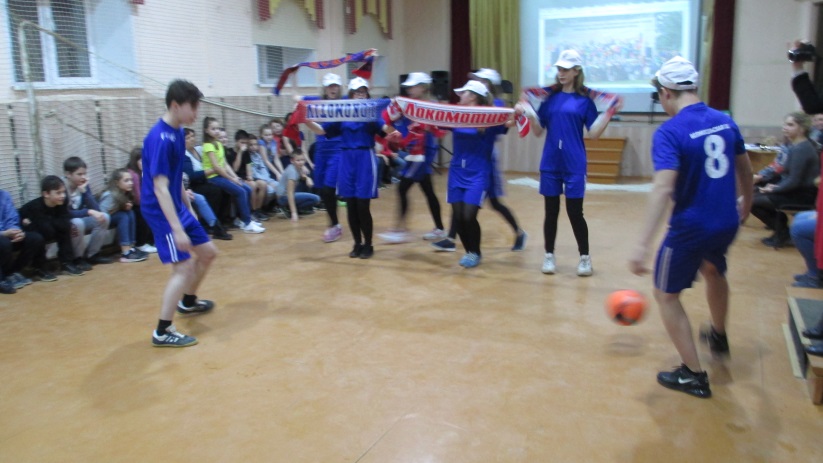 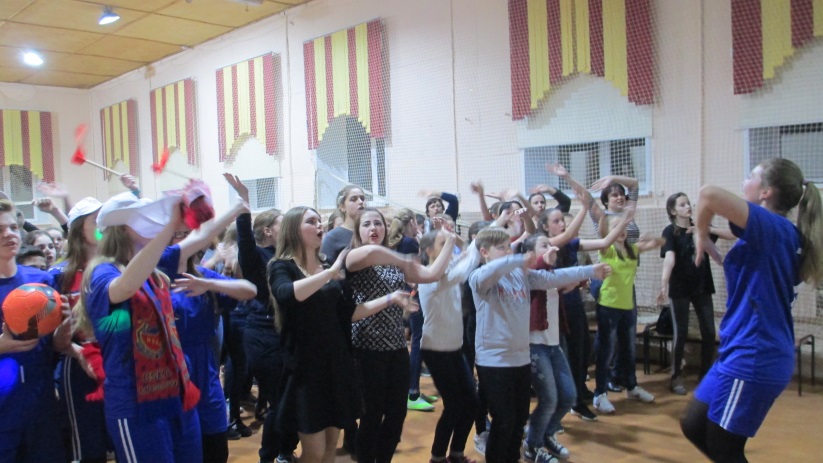 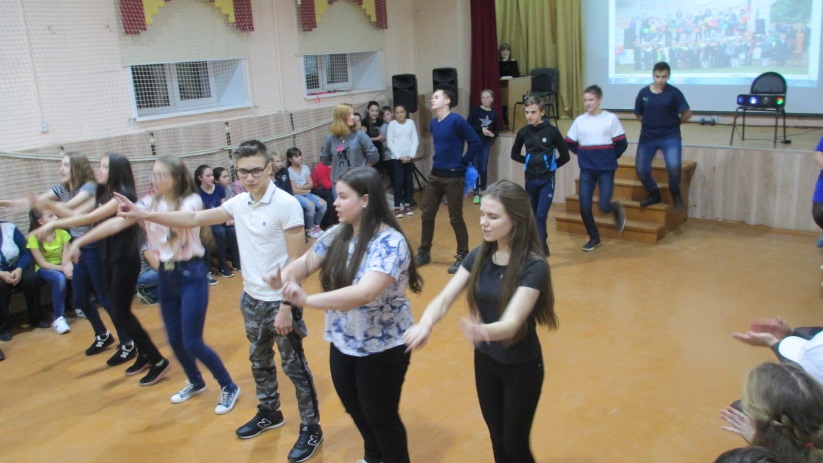 